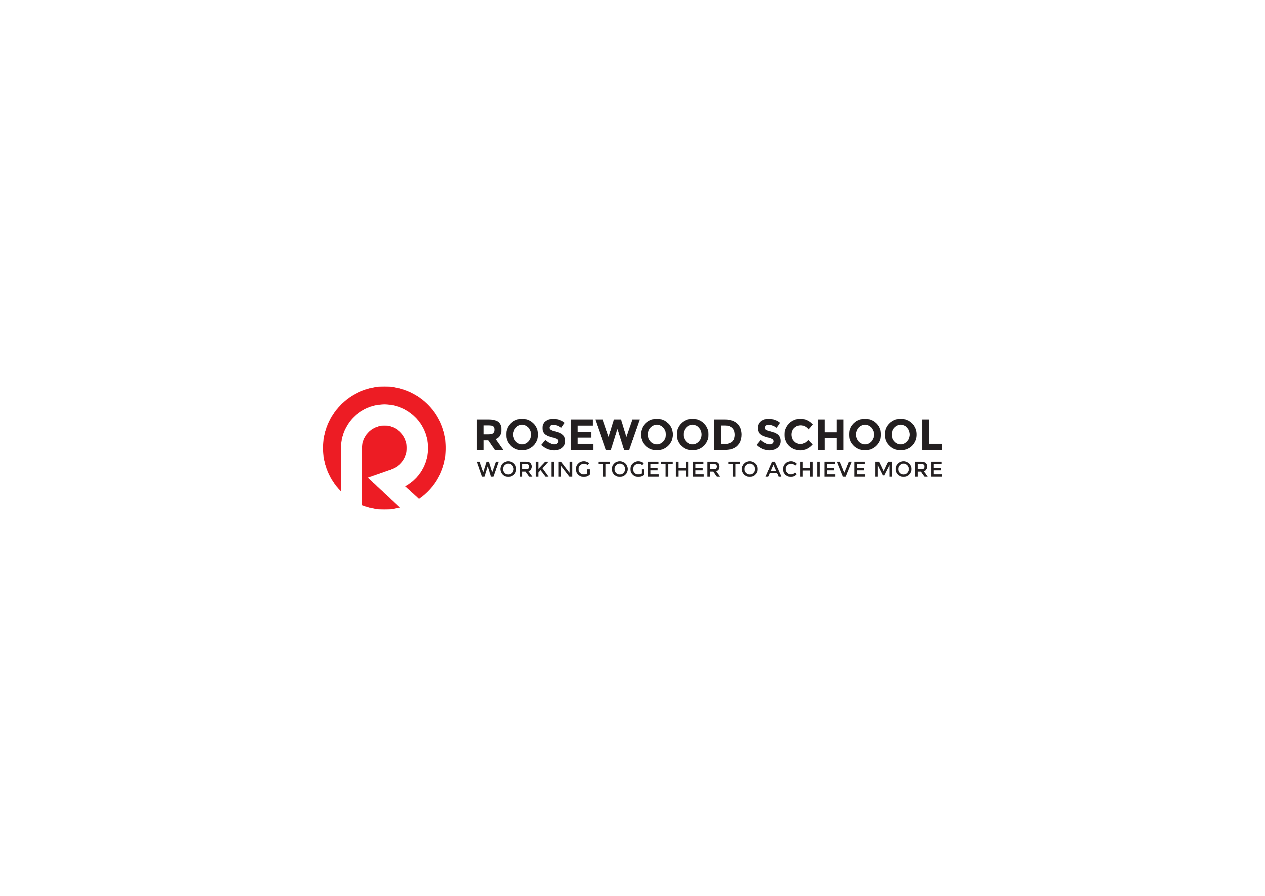 experienced practitioners. Person Specification:  Science Teacher Person Specification:  Science Teacher CriteriaCandidates should offer evidence of the following -ExperienceGood classroom management skillsGood knowledge of strategies Qualifications/TrainingQualified Teacher StatusDegree in ScienceProven level of competence of Health & Safety when conducting experiments and handling hazardous substances.Practical SkillsAbility to teach Science across the age and ability range 11-16Excellent Communication SkillsGood IT skillsPersonal Qualities & Attributes A knowledge of equality and diversity issuesA commitment to challenging students to reach the highest possible standardKnowledge of recent developments in teaching and learningAn effective team playerAn adaptable and flexible approach 